Бриф на SMM-продвижение 
и digital-продвижение	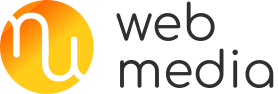 Заполнение брифа – один из важнейших этапов в процессе подготовки рекламной кампании.Пожалуйста, уделите брифу должное внимание и достаточное количество времени и, по возможности, максимально подробно ответьте на приведённые вопросы: полученная посредством брифа информация позволит нам наилучшим образом сформировать представление о компании, потребностях Вашего бизнеса, целях и задачах продвижения, а также максимально точно и быстро оценить его бюджет.При заполнении просим использовать корректные данные и действительную информацию. Обращаем Ваше внимание, что информация, передаваемая Вами через бриф, конфиденциальна и передаче третьим лицам не подлежит.Общая информацияОбщая информация о брендеИнформация о товарах/услугахЦелевая аудиторияИнформация о конкурентахЦели компанииИнформация о предыдущем SMM-продвижении/digital-продвижениеЦели и задачи будущей SMM-деятельности/digitalИсходные файлыБлагодарим Вас за время и внимание, уделённое заполнению брифа.Отправьте нам заполненный бриф по электронному адресу info@webmedia31.ru
Если возникли вопросы, пожалуйста, звоните по телефону 8 800 250 19 09 Название организацииРод деятельности компанииАдресКонтактное лицо, должностьТелефонE-mailПозиционирование бренда (кратко) по формуле: для (целевая аудитория), продукт/услуга (конкурентоспособный критерий), которые предлагает (основная выгода), потому что (указание причины). История бренда Как устроен процесс генерации лидов / привлечения клиентов?Названия товаров / услуг / ключевые продуктыСтадия жизненного цикла товара (пожалуйста, подчеркните нужное)выведение на рынок, этап формирования рынкаактивный рост рынказамедление роста, зрелость   спад, сужение рынка Потребительские свойства (характеристики) товаров/услугОсновная потребительская ценность товаров/услуг (почему целевая аудитория должна выбрать ваш товар/услугу)Конкурентные преимущества товаров/услугГеография сбытаУровень цен на товары/услуги (пожалуйста, подчеркните нужное)очень высокийвыше, чем у конкурентовна уровне конкурентовниже, чем у конкурентов Демографические характеристики (возраст, пол, размер семьи)Социально-экономические характеристики (уровень дохода, род занятий/сфера бизнеса, образование)Мотивация целевой аудитории (что потребитель хочет получить от Вашего товара/услуги)Кто является ядром целевой аудитории? Названия фирм-конкурентовКонкурент, представляющий наибольшую угрозуСильные стороны конкурента перед Вашей компаниейСлабые стороны конкурента перед Вашей компаниейПриблизительный бюджет на PR компаний-конкурентов Маркетинговые цели на ближайшие 1-3 годаОжидания от SMM-продвиженияЕжемесячный прирост участниковЧто не понравилось в работе?Приблизительный бюджетКакова эффективность предыдущих SMM-кампаний/digital-продвижение? Цели и Задачи, которые ставятся перед агентством Какие продукты/услуги требуют наибольшего внимания в продвижении?Примерный бюджетKPI по котором будет оцениваться эффективность SMM-деятельности/digital-кампанийДополнительная информация/рекомендацииКакие digital-услуги интересуют?SMM-продвижение (комплексное)Репутационный менеджмент в соцмедиа (форумы+блоги+соцсети)Посевы и отзывы в соцмедиаРеклама в соцсетяхВидео-реклама и видео-посевыКомплексное продвижение в сети Интернет (медиаплан с разными инструментами)Медийная реклама в сети ИнтернетКонтекстная рекламаДругоеНаименованиеНаличиеОписание и история брендаИмиджевые фотографии продукта, бренда (для визуализации бренд-площадок в фирменной стиле)Бренд-платформа, бренд-бук, фирменный стильОписание услуг или номенклатурной линейки (каталоги, прайс, описание)Визуализация услуг или товаров (HD-фотографии товаров или услуг)Фотографии компании (здание, внутренние помещения, сотрудники и т.п.)Фотографии сотрудников и подписи (ФИО, должность, e-mail, телефон) для прямого контакта участников сообществаФотографии участия в выставках и описание участия (пресс-релизы)Фотографии корпоративов (для публичного освещения)Примеры и макеты POS-материалов (исходные файлы любых рекламных материалов)Готовые интервью (первых лиц компании)Рекламные видеоролики  Видеоматериалы компанииРекламные аудиоролики  Аудиоматериалы компанииДовольные Клиенты (фото, отзыв)Статьи о компании (бренде)Медиаплан компании на ближайший квартал (в части различных мероприятий, событий, появления новых товаров и т.п.)Список возможных подарков и призов для награждения в конкурсах